    	DSO Hanácký venkov		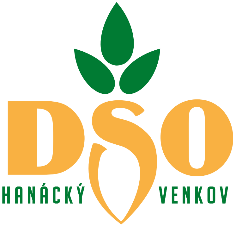 Doloplazy 15, 798 26 Doloplazy 
IČ: 050 10 632
dso.hanackyvenkov.cz					hanackyvenkov@seznam.cz
OZNÁMENÍSchválený rozpočet DSO Hanácký venkov na rok 2019Do úplné podoby schváleného rozpočtu DSO Hanácký venkov na rok 2019 v listinné podobě lze nahlédnout v kanceláři DSO Hanácký venkov, Doloplazy 15, 798 26 Nezamyslice.Do úplné podoby schváleného rozpočtu DSO Hanácký venkov na rok 2019 v elektronické podobě lze nahlédnout na webových stránkách DSO Hanácký venkov:dso.hanackyvenkov.cz, sekce Svazek obcí, Dokumenty DSO, Rozpočet a Závěrečný účet.Oznámení vyvěšeno:			11. prosince 2018Oznámení sňato:			31. prosince 2019Razítko a podpis osoby odpovědné za vyvěšení.…………………………………………..